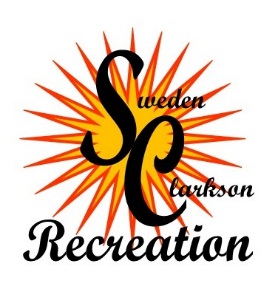 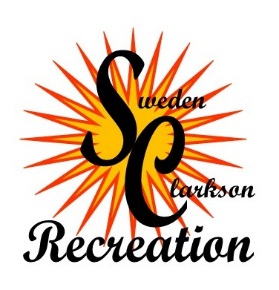 Sweden/Clarkson Recreation4927 Lake RoadBrockport, NY 14420Phone: (585) 431-0090Fax: (585) 431-0052Refund Request FormDate of Request: ____/____/________				Refund Amount: _________________Name: ____________________________________________________________________________________________Address:	 _____________________________________________________________________________________________Participant Name:  _____________________________________________________________________________________________Program Name:____________________________________Program Number:___ __________________________Reason for Request: _____________________________________________________________________________________________Refunds will be given to anyone who cancels from a program at least one week                           (5 working days) prior to the start of the program, or in the case of sports programs, 3 weeks prior to the 1st practice. There will be no refunds given for a program once is has begun. A refund may be allowed in the event of illness or injury if a doctor’s note is provided. All refunds will be subject to a $10.00 processing fee per person/per program. Certain programs, such as the fitness center are non-refundable.